El tempsTemps meteorològicFa sol	       Fa un bon sol   Fa molt sol  Fa un sol molt fort  Un raig de sol   Solet  Solell  SolanaEstà serè 	fa serena	ha asserenatEstà núvol   =   Està ennuvolat   =  Hi ha núvolsPlou  	Pluja fina    Pluja menuda    Ruixim     Xim-xim   Xàfec   Plou a bots i barrals      DiluviaLlampega     Llamp    Llampec   Centella     Trona   Trons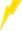 Neva     Floc de neu   Volva	Calamarsa    =   Cau pedra   =     calabruixaFa boira    =   Està emboiratFa vent   =   Bufa la tramuntana/el llevant/ el garbí/el ponent/el migdia...Fa aire 		Fa un airet!Fa calor		Fa molta calor		Tinc calor			No fa gens de calorFa fred 		Fa molt(a) fred		Tinc una mica de fred		No fa gens de fredRosada		gotes de rosadaGebre		gebrada	gebrada blanca		gebrada negraGlaça     =      GelaAlternances de tempsDia		És de dia.	La llum del dia. Un dia clar/solell/gris/núvol       — diürnEl sol surt  	Sortida del sol	 Alba	A punta de diaMatí		De matí      De bon matí    Mig matíMigdiaTarda		Mitja tardaEl sol es pon	Posta de sol  	El sol s’amagaVespre		A entrada de foscNit		És de nit.	La nit és fosca/estelada. Negra nit.	            — nocturn.MitjanitMatinada	A hores petitesLes quatre estacions TardorHivernPrimaveraEstiuFases de la lluna Lluna nova   Lluna creixent  Lluna plena   	Clar de llunaLluna minvant	    DecreixentAssenyalo amb el dit la lluna, però només has vist el dit.Voler agafar la lluna amb un cove.Estem de bona/mala lluna.   Som uns llunàtics. Temps, amics, dones i fortuna canvien com la lluna.